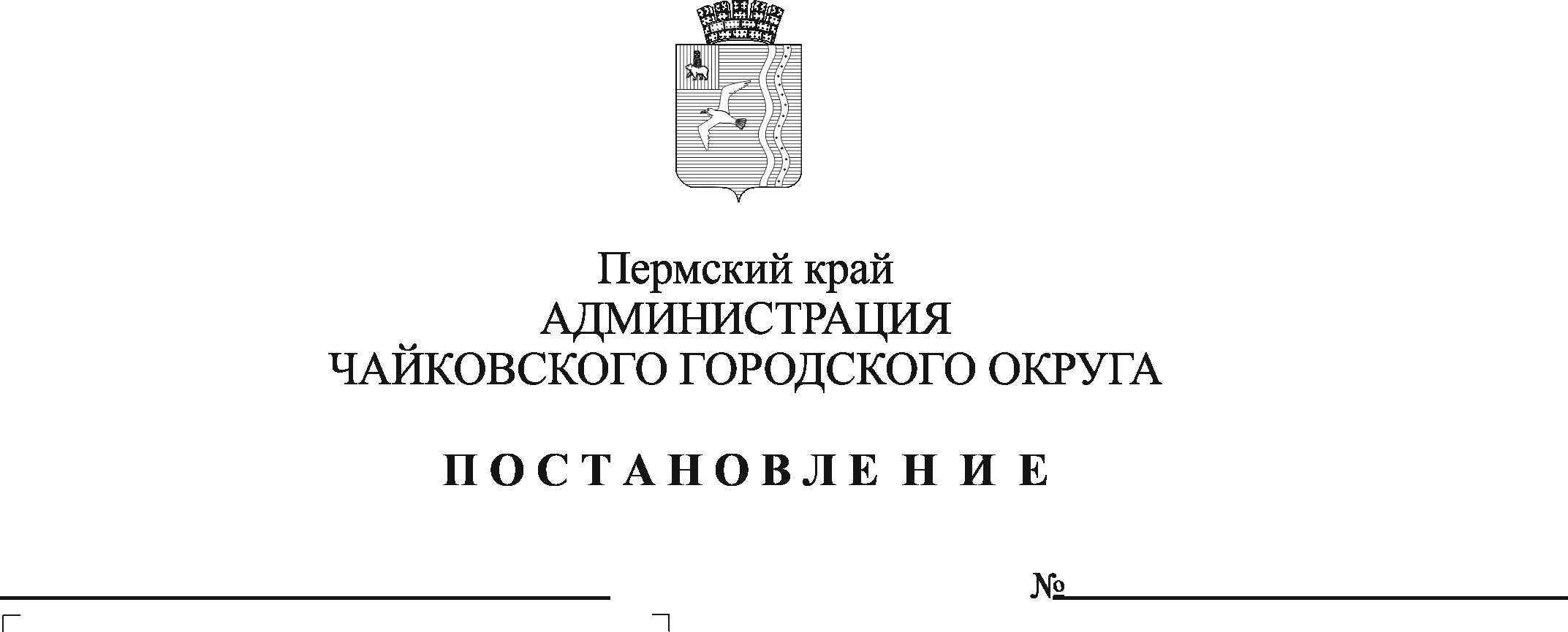 На основании статьи 179 Бюджетного кодекса Российской Федерации, Федерального закона от 6 октября 2003 г. № 131-ФЗ «Об общих принципах организации местного самоуправления в Российской Федерации», Устава Чайковского городского округаПОСТАНОВЛЯЮ:1. Утвердить прилагаемые изменения, которые вносятся в муниципальную программу «Управление и распоряжение муниципальным имуществом Чайковского городского округа», утвержденную постановлением администрации города Чайковского от 21 января 2019 г. № 17/1 (в редакции постановлений от 17.07.2019 № 1266, от 10.02.2020 № 113, от 17.06.2020 № 578, от 16.10.2020 № 975, от 16.12.2020 № 1229, от 09.02.2021 № 101, от 03.06.2021 № 533, от 26.07.2021 № 740, от 10.09.2021 № 957, от 08.11.2021 № 1155).2. Опубликовать постановление в газете «Огни Камы» и разместить на официальном сайте администрации Чайковского городского округа.3. Постановление вступает в силу после его официального опубликования.Глава городского округа –глава администрации Чайковского городского округа    					     Ю.Г.ВостриковУТВЕРЖДЕНЫпостановлением администрации Чайковского городского округа от ____________№ _________Изменения, которые вносятся в муниципальную программу «Управление и распоряжение муниципальным имуществом Чайковского городского округа», утвержденную постановлением администрации города Чайковского Пермского края от 21 января 2019 года № 17/1 (в редакции постановлений от 17.07.2019 №1266, от 10.02.2020 №113, от 17.06.2020 № 578, от 16.10.2020 №975, от 16.12.2020 №1229, от 09.02.2021 №101, от 03.06.2021 № 533, от 26.07.2021 № 740, от 10.09.2021 №957, от 08.11.2021 № 1155)1. В Паспорте муниципальной программы «Управление и распоряжение муниципальным имуществом Чайковского городского округа» позиции:изложить в новой редакции:2. В Паспорте Подпрограммы 1 «Формирование, эффективное управление и распоряжение муниципальным имуществом Чайковского городского округа» позиции:изложить в новой редакции:3. В Паспорте Подпрограммы 2 «Эффективное управление и распоряжение земельными ресурсами Чайковского городского округа» позиции:изложить в новой редакции:4. В Паспорте Подпрограммы 3 «Охрана, защита, воспроизводство городских лесов» позиции:изложить в новой редакции:5. В Паспорте Подпрограммы 4 «Обеспечение реализации муниципальной программы» позицию:изложить в новой редакции:6. Приложение 5 к муниципальной программе «Управление и распоряжение муниципальным имуществом Чайковского городского округа» «Сводные финансовые затраты и показатели результативности выполнения муниципальной программы «Управление и распоряжение муниципальным имуществом Чайковского городского округа» изложить в новой редакции:Целевые показатели программыОбъемы бюджетных ассигнованийОбщий объем финансирования Программы составляет 224 339,860 тыс. рублей, в том числе за счет средств местного бюджета 196 395,951 тыс. руб., за счет средств краевого бюджета 24 974,809 тыс. руб., за счет средств федерального бюджета 2 969,100 тыс. руб.Объем бюджетных ассигнований на реализацию Программы по годам составляет:2019 год – 31 453,015 тыс. руб.,2020 год – 47 942,476 тыс. руб.,2021 год – 52 282,121 тыс. руб.,2022 год – 49 136,064 тыс. руб.,2023 год – 43 526,184 тыс. руб.Целевые показатели программыОбъемы бюджетных ассигнованийЦелевые показатели ПодпрограммыОбъемы бюджетных ассигнованийОбъем бюджетных ассигнований подпрограммы составляет 92 964,160 тыс. руб., в том числе за счет средств местного бюджета 90 540,179 тыс. руб., за счет средств краевого бюджета 2 423,981 тыс. руб.Объем бюджетных ассигнований на реализацию подпрограммы по годам составляет:2019 год – 15 198,473 тыс. руб.,2020 год – 18 426,962 тыс. руб.,2021 год – 21279,508 тыс. руб.,2022 год – 19 060,067 тыс. руб.,2023 год – 18 999,150 тыс. руб.Целевые показатели ПодпрограммыОбъемы бюджетных ассигнованийЦелевые показатели ПодпрограммыОбъемы бюджетных ассигнованийОбъем бюджетных ассигнований подпрограммы составляет 42 818,436 тыс. руб., в том числе за счет средств местного бюджета 17 298,508 тыс. руб., за счет средств краевого бюджета 22 550,828 тыс. руб., за счет средств федерального бюджета 2 969,100 тыс. руб.Объем бюджетных ассигнований на реализацию подпрограммы по годам составляет:2019 год – 250,290 тыс. руб.,2020 год – 12 339,595 тыс. руб.,2021 год – 12 753,506 тыс. руб.,2022 год – 11 512,004 тыс. руб.,2023 год – 5 963,041 тыс. руб.Целевые показатели ПодпрограммыОбъемы бюджетных ассигнованийЦелевые показатели подпрограммыОбъемы бюджетных ассигнований подпрограммыОбъем бюджетных ассигнований подпрограммы составляет 2 397,483 тыс. руб., в том числе за счет средств местного бюджета 2 397,483 тыс. руб. Объем бюджетных ассигнований на реализацию подпрограммы по годам составляет:2019 год – 100,000 тыс. руб.,2020 год – 797,483 тыс. руб.,2021 год – 500,000 тыс. руб.,2022 год – 500,000 тыс. руб.,2023 год – 500,000 тыс. руб.Целевые показатели подпрограммыОбъемы бюджетных ассигнованийОбъемы бюджетных ассигнованийОбъем бюджетных ассигнований подпрограммы составляет 86 159,781 тыс. руб., в том числе за счет средств местного бюджета 86 159,781 тыс. руб.Объем бюджетных ассигнований на реализацию подпрограммы по годам составляет:2019 год – 15 904,252 тыс. руб.,2020 год – 16 378,436 тыс. руб.,2021 год – 17 749,107 тыс. руб.,2022 год – 18 063,993 тыс. руб.,2023 год – 18 063,993 тыс. руб.Объемы бюджетных ассигнованийПриложение 5к муниципальной программе «Управление и распоряжение муниципальным имуществом Чайковского городского округаПриложение 5к муниципальной программе «Управление и распоряжение муниципальным имуществом Чайковского городского округаПриложение 5к муниципальной программе «Управление и распоряжение муниципальным имуществом Чайковского городского округаПриложение 5к муниципальной программе «Управление и распоряжение муниципальным имуществом Чайковского городского округаПриложение 5к муниципальной программе «Управление и распоряжение муниципальным имуществом Чайковского городского округаПриложение 5к муниципальной программе «Управление и распоряжение муниципальным имуществом Чайковского городского округаПриложение 5к муниципальной программе «Управление и распоряжение муниципальным имуществом Чайковского городского округаСводные финансовые затраты и показатели результативности выполнения муниципальной программы«Управление и распоряжение муниципальным имуществомЧайковского городского округа»Сводные финансовые затраты и показатели результативности выполнения муниципальной программы«Управление и распоряжение муниципальным имуществомЧайковского городского округа»Сводные финансовые затраты и показатели результативности выполнения муниципальной программы«Управление и распоряжение муниципальным имуществомЧайковского городского округа»Сводные финансовые затраты и показатели результативности выполнения муниципальной программы«Управление и распоряжение муниципальным имуществомЧайковского городского округа»Сводные финансовые затраты и показатели результативности выполнения муниципальной программы«Управление и распоряжение муниципальным имуществомЧайковского городского округа»Сводные финансовые затраты и показатели результативности выполнения муниципальной программы«Управление и распоряжение муниципальным имуществомЧайковского городского округа»Сводные финансовые затраты и показатели результативности выполнения муниципальной программы«Управление и распоряжение муниципальным имуществомЧайковского городского округа»Сводные финансовые затраты и показатели результативности выполнения муниципальной программы«Управление и распоряжение муниципальным имуществомЧайковского городского округа»Сводные финансовые затраты и показатели результативности выполнения муниципальной программы«Управление и распоряжение муниципальным имуществомЧайковского городского округа»Сводные финансовые затраты и показатели результативности выполнения муниципальной программы«Управление и распоряжение муниципальным имуществомЧайковского городского округа»Сводные финансовые затраты и показатели результативности выполнения муниципальной программы«Управление и распоряжение муниципальным имуществомЧайковского городского округа»Сводные финансовые затраты и показатели результативности выполнения муниципальной программы«Управление и распоряжение муниципальным имуществомЧайковского городского округа»Сводные финансовые затраты и показатели результативности выполнения муниципальной программы«Управление и распоряжение муниципальным имуществомЧайковского городского округа»Сводные финансовые затраты и показатели результативности выполнения муниципальной программы«Управление и распоряжение муниципальным имуществомЧайковского городского округа»Сводные финансовые затраты и показатели результативности выполнения муниципальной программы«Управление и распоряжение муниципальным имуществомЧайковского городского округа»Сводные финансовые затраты и показатели результативности выполнения муниципальной программы«Управление и распоряжение муниципальным имуществомЧайковского городского округа»Сводные финансовые затраты и показатели результативности выполнения муниципальной программы«Управление и распоряжение муниципальным имуществомЧайковского городского округа»Наименование  задачи, мероприятийИсполнительИсточник финансированияОбъем финансирования (тыс. руб.)Объем финансирования (тыс. руб.)Объем финансирования (тыс. руб.)Объем финансирования (тыс. руб.)Объем финансирования (тыс. руб.)Объем финансирования (тыс. руб.)Показатели результативности выполнения программыПоказатели результативности выполнения программыПоказатели результативности выполнения программыПоказатели результативности выполнения программыПоказатели результативности выполнения программыПоказатели результативности выполнения программыПоказатели результативности выполнения программыПоказатели результативности выполнения программыНаименование  задачи, мероприятийИсполнительИсточник финансированияВсегов том числев том числев том числев том числев том числеНаименование показателяед. изм.Базовое значениеПланПланПланПланПланНаименование  задачи, мероприятийИсполнительИсточник финансированияВсего20192020202120222023201920202021202220231234567891011121314151617Подпрограмма 1. Формирование, эффективное управление и распоряжение муниципальным имуществом Чайковского городского округаПодпрограмма 1. Формирование, эффективное управление и распоряжение муниципальным имуществом Чайковского городского округаПодпрограмма 1. Формирование, эффективное управление и распоряжение муниципальным имуществом Чайковского городского округаПодпрограмма 1. Формирование, эффективное управление и распоряжение муниципальным имуществом Чайковского городского округаПодпрограмма 1. Формирование, эффективное управление и распоряжение муниципальным имуществом Чайковского городского округаПодпрограмма 1. Формирование, эффективное управление и распоряжение муниципальным имуществом Чайковского городского округаПодпрограмма 1. Формирование, эффективное управление и распоряжение муниципальным имуществом Чайковского городского округаПодпрограмма 1. Формирование, эффективное управление и распоряжение муниципальным имуществом Чайковского городского округаПодпрограмма 1. Формирование, эффективное управление и распоряжение муниципальным имуществом Чайковского городского округаПодпрограмма 1. Формирование, эффективное управление и распоряжение муниципальным имуществом Чайковского городского округаПодпрограмма 1. Формирование, эффективное управление и распоряжение муниципальным имуществом Чайковского городского округаПодпрограмма 1. Формирование, эффективное управление и распоряжение муниципальным имуществом Чайковского городского округаЦель Подпрограммы 1. Формирование, эффективное управление и распоряжение муниципальным имуществом Чайковского городского округаЦель Подпрограммы 1. Формирование, эффективное управление и распоряжение муниципальным имуществом Чайковского городского округаЦель Подпрограммы 1. Формирование, эффективное управление и распоряжение муниципальным имуществом Чайковского городского округаЦель Подпрограммы 1. Формирование, эффективное управление и распоряжение муниципальным имуществом Чайковского городского округаЦель Подпрограммы 1. Формирование, эффективное управление и распоряжение муниципальным имуществом Чайковского городского округаЦель Подпрограммы 1. Формирование, эффективное управление и распоряжение муниципальным имуществом Чайковского городского округаЦель Подпрограммы 1. Формирование, эффективное управление и распоряжение муниципальным имуществом Чайковского городского округаЦель Подпрограммы 1. Формирование, эффективное управление и распоряжение муниципальным имуществом Чайковского городского округаЦель Подпрограммы 1. Формирование, эффективное управление и распоряжение муниципальным имуществом Чайковского городского округаЦель Подпрограммы 1. Формирование, эффективное управление и распоряжение муниципальным имуществом Чайковского городского округаЦель Подпрограммы 1. Формирование, эффективное управление и распоряжение муниципальным имуществом Чайковского городского округаЦель Подпрограммы 1. Формирование, эффективное управление и распоряжение муниципальным имуществом Чайковского городского округаЦель Подпрограммы 1. Формирование, эффективное управление и распоряжение муниципальным имуществом Чайковского городского округаЦель Подпрограммы 1. Формирование, эффективное управление и распоряжение муниципальным имуществом Чайковского городского округаЦель Подпрограммы 1. Формирование, эффективное управление и распоряжение муниципальным имуществом Чайковского городского округаЗадача 1. Обеспечение эффективного управления и распоряжения муниципальным имуществом в сфере учета муниципального имуществаЗадача 1. Обеспечение эффективного управления и распоряжения муниципальным имуществом в сфере учета муниципального имуществаЗадача 1. Обеспечение эффективного управления и распоряжения муниципальным имуществом в сфере учета муниципального имуществаЗадача 1. Обеспечение эффективного управления и распоряжения муниципальным имуществом в сфере учета муниципального имуществаЗадача 1. Обеспечение эффективного управления и распоряжения муниципальным имуществом в сфере учета муниципального имуществаЗадача 1. Обеспечение эффективного управления и распоряжения муниципальным имуществом в сфере учета муниципального имуществаЗадача 1. Обеспечение эффективного управления и распоряжения муниципальным имуществом в сфере учета муниципального имуществаЗадача 1. Обеспечение эффективного управления и распоряжения муниципальным имуществом в сфере учета муниципального имуществаЗадача 1. Обеспечение эффективного управления и распоряжения муниципальным имуществом в сфере учета муниципального имуществаЗадача 1. Обеспечение эффективного управления и распоряжения муниципальным имуществом в сфере учета муниципального имуществаЗадача 1. Обеспечение эффективного управления и распоряжения муниципальным имуществом в сфере учета муниципального имуществаЗадача 1. Обеспечение эффективного управления и распоряжения муниципальным имуществом в сфере учета муниципального имуществаЗадача 1. Обеспечение эффективного управления и распоряжения муниципальным имуществом в сфере учета муниципального имущества1.1.1 Организация проведения технической экспертизы, изготовление технической документации на объекты муниципальной недвижимости, получение сведений об объектах учетаУЗИО АЧГОместный бюджет5 131,93858,6631 275,704877,5711 460,0001 460,000Показатель 1.1.  Количество оформленных технических планов объектов муниципальной собственности, технических заключений, справок   шт.3952328753531.1.2 Проведение независимой оценки рыночной стоимости объектов муниципальной собственностиУЗИО АЧГОместный бюджет1 857,052275,401434,192589,125279,167279,167Показатель 1.2.  Количество объектов, подлежащих независимой  оценкешт.1018119526467671.1.3 Оформление документации для постановки на бесхозяйный учет выявленных объектовУЗИО АЧГОФинансирование не требуетсяФинансирование не требуетсяФинансирование не требуетсяФинансирование не требуетсяФинансирование не требуетсяФинансирование не требуетсяФинансирование не требуетсяПоказатель 1.3. Доля оформленных объектов по истечении года со дня их постановки на бесхозяйный учет в Росреестре%1001001001001001001.1.4 Контроль за  поступлениями доходов в бюджет от муниципального имуществаУЗИО АЧГОФинансирование не требуетсяФинансирование не требуетсяФинансирование не требуетсяФинансирование не требуетсяФинансирование не требуетсяФинансирование не требуетсяФинансирование не требуетсяПоказатель 1.4. Процент выполнения плановых показателей%909090909090Итого по задаче 1Итого по задаче 1местный бюджет6 988,990334,0641 709,8961 466,6961 739,1671 739,167Задача 2. Обеспечение эффективного управления и распоряжения в сфере реализации муниципального имуществаЗадача 2. Обеспечение эффективного управления и распоряжения в сфере реализации муниципального имуществаЗадача 2. Обеспечение эффективного управления и распоряжения в сфере реализации муниципального имуществаЗадача 2. Обеспечение эффективного управления и распоряжения в сфере реализации муниципального имуществаЗадача 2. Обеспечение эффективного управления и распоряжения в сфере реализации муниципального имуществаЗадача 2. Обеспечение эффективного управления и распоряжения в сфере реализации муниципального имуществаЗадача 2. Обеспечение эффективного управления и распоряжения в сфере реализации муниципального имуществаЗадача 2. Обеспечение эффективного управления и распоряжения в сфере реализации муниципального имуществаЗадача 2. Обеспечение эффективного управления и распоряжения в сфере реализации муниципального имуществаЗадача 2. Обеспечение эффективного управления и распоряжения в сфере реализации муниципального имущества1.2.1 Опубликование сообщений в СМИ в отношении объектов муниципальной собственности, предоставляемых в собственностьУЗИО АЧГОместный бюджет13,7170,4293,0580,6304,8004,800Показатель 2.1. Доля опубликованных сообщений в СМИ%1001001001001001001.2.2 Оптимизация размещения наружной рекламы и нестационарных торговых объектов, включая объекты развлечения, а также объекты выездной торговли на территории Чайковского городского округаУЗИО АЧГОместный бюджет281,66770,16751,50020,00070,00070,000Показатель 2.2.  Количество отчётов о независимой оценке определения рыночной стоимости объекташт.3441243391.2.2 Оптимизация размещения наружной рекламы и нестационарных торговых объектов, включая объекты развлечения, а также объекты выездной торговли на территории Чайковского городского округаУЗИО АЧГОместный бюджет281,66770,16751,50020,00070,00070,000Показатель 2.3. Количество демонтированных рекламных конструкций, НТОшт.2011000Итого по задаче 2Итого по задаче 2местный бюджет295,38470,59654,55820,63074,80074,800Задача 3. Обеспечение правомерного использования и содержания муниципального имущества Чайковского городского округаЗадача 3. Обеспечение правомерного использования и содержания муниципального имущества Чайковского городского округаЗадача 3. Обеспечение правомерного использования и содержания муниципального имущества Чайковского городского округаЗадача 3. Обеспечение правомерного использования и содержания муниципального имущества Чайковского городского округаЗадача 3. Обеспечение правомерного использования и содержания муниципального имущества Чайковского городского округаЗадача 3. Обеспечение правомерного использования и содержания муниципального имущества Чайковского городского округаЗадача 3. Обеспечение правомерного использования и содержания муниципального имущества Чайковского городского округаЗадача 3. Обеспечение правомерного использования и содержания муниципального имущества Чайковского городского округаЗадача 3. Обеспечение правомерного использования и содержания муниципального имущества Чайковского городского округаЗадача 3. Обеспечение правомерного использования и содержания муниципального имущества Чайковского городского округаЗадача 3. Обеспечение правомерного использования и содержания муниципального имущества Чайковского городского округаЗадача 3. Обеспечение правомерного использования и содержания муниципального имущества Чайковского городского округа1.3.1 Обеспечение содержания и обслуживания муниципального фондаУЗИО АЧГОместный бюджет75 523,64713 352,85215 199,42617 067,60315 121,34614 782,420Показатель 3.1. Площадь обслуживаемых объектов муниципального фондакв.м.13 507,5013 507,5013 507,5019 196,0019 196,0019 196,001.3.1 Обеспечение содержания и обслуживания муниципального фондаУЗИО АЧГОместный бюджет75 523,64713 352,85215 199,42617 067,60315 121,34614 782,420Показатель 3.2. Площадь помещений в многоквартирных домах, на которые подлежат отчисления на капитальный ремонткв.м.48 534,9048 534,9048 534,9047 234,0047 234,0047 234,001.3.1 Обеспечение содержания и обслуживания муниципального фондаУЗИО АЧГОБюджет Пермского края2 423,98162,489104,729765,952606,401884,410Показатель 3.3. Количество жилых помещений спецжилфонда для детей-сиротшт.1419194781371.3.2 Содержание фонтанаМБУК "Дворец культуры"местный бюджет7 291,8841 378,4721 358,3531 518,3531 518,3531 518,353Показатель 3.4. Содержание муниципальных объектовшт.111111Итого по задаче 3Итого по задаче 3местный бюджет82 815,53114 731,32416 557,77918 585,95616 639,69916 300,773Итого по задаче 3Итого по задаче 3Бюджет Пермского края2 423,98162,489104,729765,952606,401884,410Итого по Подпрограмме 1Итого по Подпрограмме 1местный бюджет90 099,90515 135,98418 322,23320 073,28218 453,66618 114,740Итого по Подпрограмме 1Итого по Подпрограмме 1Бюджет Пермского края2 423,98162,489104,729765,952606,401884,410Итого по Подпрограмме 1Итого по Подпрограмме 1Всего92 523,88615 198,47318 426,96220 839,23419 060,06718 999,150Подпрограмма 2. Эффективное управление и распоряжение земельными ресурсами Чайковского городского округаПодпрограмма 2. Эффективное управление и распоряжение земельными ресурсами Чайковского городского округаПодпрограмма 2. Эффективное управление и распоряжение земельными ресурсами Чайковского городского округаПодпрограмма 2. Эффективное управление и распоряжение земельными ресурсами Чайковского городского округаПодпрограмма 2. Эффективное управление и распоряжение земельными ресурсами Чайковского городского округаПодпрограмма 2. Эффективное управление и распоряжение земельными ресурсами Чайковского городского округаПодпрограмма 2. Эффективное управление и распоряжение земельными ресурсами Чайковского городского округаПодпрограмма 2. Эффективное управление и распоряжение земельными ресурсами Чайковского городского округаПодпрограмма 2. Эффективное управление и распоряжение земельными ресурсами Чайковского городского округаПодпрограмма 2. Эффективное управление и распоряжение земельными ресурсами Чайковского городского округаЦель Подпрограммы 2. Повышение эффективности и прозрачности управления и распоряжения земельными ресурсами Чайковского городского округаЦель Подпрограммы 2. Повышение эффективности и прозрачности управления и распоряжения земельными ресурсами Чайковского городского округаЦель Подпрограммы 2. Повышение эффективности и прозрачности управления и распоряжения земельными ресурсами Чайковского городского округаЦель Подпрограммы 2. Повышение эффективности и прозрачности управления и распоряжения земельными ресурсами Чайковского городского округаЦель Подпрограммы 2. Повышение эффективности и прозрачности управления и распоряжения земельными ресурсами Чайковского городского округаЦель Подпрограммы 2. Повышение эффективности и прозрачности управления и распоряжения земельными ресурсами Чайковского городского округаЦель Подпрограммы 2. Повышение эффективности и прозрачности управления и распоряжения земельными ресурсами Чайковского городского округаЦель Подпрограммы 2. Повышение эффективности и прозрачности управления и распоряжения земельными ресурсами Чайковского городского округаЦель Подпрограммы 2. Повышение эффективности и прозрачности управления и распоряжения земельными ресурсами Чайковского городского округаЦель Подпрограммы 2. Повышение эффективности и прозрачности управления и распоряжения земельными ресурсами Чайковского городского округаЦель Подпрограммы 2. Повышение эффективности и прозрачности управления и распоряжения земельными ресурсами Чайковского городского округаЦель Подпрограммы 2. Повышение эффективности и прозрачности управления и распоряжения земельными ресурсами Чайковского городского округаЦель Подпрограммы 2. Повышение эффективности и прозрачности управления и распоряжения земельными ресурсами Чайковского городского округаЦель Подпрограммы 2. Повышение эффективности и прозрачности управления и распоряжения земельными ресурсами Чайковского городского округаЦель Подпрограммы 2. Повышение эффективности и прозрачности управления и распоряжения земельными ресурсами Чайковского городского округаЦель Подпрограммы 2. Повышение эффективности и прозрачности управления и распоряжения земельными ресурсами Чайковского городского округаЗадача 1 Обеспечение мероприятий, направленных на эффективное распоряжение земельными участкамиЗадача 1 Обеспечение мероприятий, направленных на эффективное распоряжение земельными участкамиЗадача 1 Обеспечение мероприятий, направленных на эффективное распоряжение земельными участкамиЗадача 1 Обеспечение мероприятий, направленных на эффективное распоряжение земельными участкамиЗадача 1 Обеспечение мероприятий, направленных на эффективное распоряжение земельными участкамиЗадача 1 Обеспечение мероприятий, направленных на эффективное распоряжение земельными участкамиЗадача 1 Обеспечение мероприятий, направленных на эффективное распоряжение земельными участкамиЗадача 1 Обеспечение мероприятий, направленных на эффективное распоряжение земельными участкамиЗадача 1 Обеспечение мероприятий, направленных на эффективное распоряжение земельными участкамиЗадача 1 Обеспечение мероприятий, направленных на эффективное распоряжение земельными участками2.1.1 Обеспечение проведения  работ по формированию и постановке на учет в государственном кадастре недвижимости земельных участковУЗИО АЧГОместный бюджет9 175,928145,6061 246,6851 218,3753 282,6313 282,631Показатель 1.1 Площадь поставленных на кадастровый учет земельных участковга.2030302,383478,820202.1.2 Организация проведения независимой оценки земельных участков, находящихся в распоряжении Чайковского городского округаУЗИО АЧГОместный бюджет248,26923,91520,0227,00098,66698,666Показатель 1.2. Количество отчетовшт.111425132322.1.3 Информирование население посредством СМИ о распоряжении земельными участками на территории Чайковского городского округаУЗИО АЧГОместный бюджет1 533,09680,769485,607322,240322,240322,240Показатель 1.3. Доля опубликованных сообщений%1001001001001001002.1.4 Вовлечение в оборот и реализация земельных участков, государственная собственность на которые не разграниченаУЗИО АЧГОФинансирование не требуетсяФинансирование не требуетсяФинансирование не требуетсяФинансирование не требуетсяФинансирование не требуетсяФинансирование не требуетсяФинансирование не требуетсяПоказатель 1.4. Площадь земельных участков вовлеченных в оборотга.1528,061508510102.1.5 Организация работ по установлению  в соответствии с требованиями законодательства Российской Федерации границ земельных участков и объектов капитального строительства с устанвленным местоположением на замельных участках, находящихся в муниципальной собственностиУЗИО АЧГОФинансирование не требуетсяФинансирование не требуетсяФинансирование не требуетсяФинансирование не требуетсяФинансирование не требуетсяФинансирование не требуетсяФинансирование не требуетсяПоказатель 1.5. Доля земельных участков с границами, установленными в соответствии с требованиями законодательства РФ%1001001001001001002.1.6 Организация работ по установлению местоположения объектов капитального строительства на земельных участках, в общем количестве учтенных в ЕГРН объектов  капитального строительства на территории ЧГОУЗИО АЧГОФинансирование не требуетсяФинансирование не требуетсяФинансирование не требуетсяФинансирование не требуетсяФинансирование не требуетсяФинансирование не требуетсяФинансирование не требуетсяПоказатель 1.6. Доля объектов капитального строительства с установленным местоположением на  земельных участках%1551,29709595952.1.7 Осуществление мониторинга сроков оказания услуг по утверждению схемы расположения земельного участка на кадастровом плане территорииУЗИО АЧГОФинансирование не требуетсяФинансирование не требуетсяФинансирование не требуетсяФинансирование не требуетсяФинансирование не требуетсяФинансирование не требуетсяФинансирование не требуетсяПоказатель 1.7. Предельный срок утверждения схемы расположения земельного участка на кадастровом плане территориидней1717141414142.1.8 Обеспечение проведения работ по разработке проектов межевания и проведению комплексных кадастровых работУЗИО АЧГОместный бюджет3 785,7650,0001 177,2031 217,0711 052,565338,926Показатель 1.8 Количество кадастровых кварталов в отношении которых проведены работышт.--27151142.1.8 Обеспечение проведения работ по разработке проектов межевания и проведению комплексных кадастровых работУЗИО АЧГОБюджет Пермского края21 452,6600,0006 670,8176 896,7325 964,5331 920,578Показатель 1.8 Количество кадастровых кварталов в отношении которых проведены работышт.--27151142.1.9 Обеспечение проведения комплексных кадастровых работУЗИО АЧГОместный бюджет1 509,1220,000410,889306,864791,3690,000Показатель 1.9. Количество кадастровых кварталов в отношении которых проведены работышт.--2134-2.1.9 Обеспечение проведения комплексных кадастровых работУЗИО АЧГОБюджет Пермского края1 098,1680,000628,666469,5020,0000,000Показатель 1.9. Количество кадастровых кварталов в отношении которых проведены работышт.--2134-2.1.9 Обеспечение проведения комплексных кадастровых работУЗИО АЧГОФедеральный бюджет2 969,1000,0001 699,7061 269,3940,0000,000Показатель 1.9. Количество кадастровых кварталов в отношении которых проведены работышт.--2134-Итого по задаче 1Итого по задаче 1местный бюджет16 252,180250,2903 340,4063 071,5505 547,4714 042,463Итого по задаче 1Итого по задаче 1Бюджет Пермского края22 550,8280,0007 299,4837 366,2345 964,5331 920,578Итого по задаче 1Итого по задаче 1Федеральный бюджет2 969,1000,0001 699,7061 269,3940,0000,000Задача 2. Обеспечение эффективного управления земельными ресурсами на территории Чайковского городского округаЗадача 2. Обеспечение эффективного управления земельными ресурсами на территории Чайковского городского округаЗадача 2. Обеспечение эффективного управления земельными ресурсами на территории Чайковского городского округаЗадача 2. Обеспечение эффективного управления земельными ресурсами на территории Чайковского городского округаЗадача 2. Обеспечение эффективного управления земельными ресурсами на территории Чайковского городского округаЗадача 2. Обеспечение эффективного управления земельными ресурсами на территории Чайковского городского округаЗадача 2. Обеспечение эффективного управления земельными ресурсами на территории Чайковского городского округаЗадача 2. Обеспечение эффективного управления земельными ресурсами на территории Чайковского городского округаЗадача 2. Обеспечение эффективного управления земельными ресурсами на территории Чайковского городского округаЗадача 2. Обеспечение эффективного управления земельными ресурсами на территории Чайковского городского округаЗадача 2. Обеспечение эффективного управления земельными ресурсами на территории Чайковского городского округа2.2.1 Контроль за  поступлениями доходов в бюджет от реализации земельных участковУЗИО АЧГОФинансирование не требуетсяФинансирование не требуетсяФинансирование не требуетсяФинансирование не требуетсяФинансирование не требуетсяФинансирование не требуетсяФинансирование не требуетсяПоказатель 2.1.Процент выполнения плановых показателей%909090909090Итого по задаче 2местный бюджетФинансирование не требуетсяФинансирование не требуетсяФинансирование не требуетсяФинансирование не требуетсяФинансирование не требуетсяФинансирование не требуетсяИтого по Подпрограмме 2Итого по Подпрограмме 2местный бюджет16 252,180250,2903 340,4063 071,5505 547,4714 042,463Итого по Подпрограмме 2Итого по Подпрограмме 2Бюджет Пермского края22 550,8280,0007 299,4837 366,2345 964,5331 920,578Итого по Подпрограмме 2Итого по Подпрограмме 2Федеральный бюджет2 969,1000,0001 699,7061 269,3940,0000,000Итого по Подпрограмме 2Итого по Подпрограмме 2Всего41 772,108250,29012 339,59511 707,17811 512,0045 963,041Подпрограмма 3. Охрана, защита, воспроизводство городских лесовПодпрограмма 3. Охрана, защита, воспроизводство городских лесовПодпрограмма 3. Охрана, защита, воспроизводство городских лесовПодпрограмма 3. Охрана, защита, воспроизводство городских лесовПодпрограмма 3. Охрана, защита, воспроизводство городских лесовПодпрограмма 3. Охрана, защита, воспроизводство городских лесовЦель Подпрограммы 3. Повышение эффективности и прозрачности управления и распоряжения городскими лесами Чайковского городского округаЦель Подпрограммы 3. Повышение эффективности и прозрачности управления и распоряжения городскими лесами Чайковского городского округаЦель Подпрограммы 3. Повышение эффективности и прозрачности управления и распоряжения городскими лесами Чайковского городского округаЦель Подпрограммы 3. Повышение эффективности и прозрачности управления и распоряжения городскими лесами Чайковского городского округаЦель Подпрограммы 3. Повышение эффективности и прозрачности управления и распоряжения городскими лесами Чайковского городского округаЦель Подпрограммы 3. Повышение эффективности и прозрачности управления и распоряжения городскими лесами Чайковского городского округаЦель Подпрограммы 3. Повышение эффективности и прозрачности управления и распоряжения городскими лесами Чайковского городского округаЦель Подпрограммы 3. Повышение эффективности и прозрачности управления и распоряжения городскими лесами Чайковского городского округаЦель Подпрограммы 3. Повышение эффективности и прозрачности управления и распоряжения городскими лесами Чайковского городского округаЦель Подпрограммы 3. Повышение эффективности и прозрачности управления и распоряжения городскими лесами Чайковского городского округаЦель Подпрограммы 3. Повышение эффективности и прозрачности управления и распоряжения городскими лесами Чайковского городского округаЦель Подпрограммы 3. Повышение эффективности и прозрачности управления и распоряжения городскими лесами Чайковского городского округаЦель Подпрограммы 3. Повышение эффективности и прозрачности управления и распоряжения городскими лесами Чайковского городского округаЦель Подпрограммы 3. Повышение эффективности и прозрачности управления и распоряжения городскими лесами Чайковского городского округаЦель Подпрограммы 3. Повышение эффективности и прозрачности управления и распоряжения городскими лесами Чайковского городского округаЗадача 1. Обеспечение охраны, защиты, воспроизводства городских лесов Чайковского городского округаЗадача 1. Обеспечение охраны, защиты, воспроизводства городских лесов Чайковского городского округаЗадача 1. Обеспечение охраны, защиты, воспроизводства городских лесов Чайковского городского округаЗадача 1. Обеспечение охраны, защиты, воспроизводства городских лесов Чайковского городского округаЗадача 1. Обеспечение охраны, защиты, воспроизводства городских лесов Чайковского городского округаЗадача 1. Обеспечение охраны, защиты, воспроизводства городских лесов Чайковского городского округаЗадача 1. Обеспечение охраны, защиты, воспроизводства городских лесов Чайковского городского округаЗадача 1. Обеспечение охраны, защиты, воспроизводства городских лесов Чайковского городского округаЗадача 1. Обеспечение охраны, защиты, воспроизводства городских лесов Чайковского городского округаЗадача 1. Обеспечение охраны, защиты, воспроизводства городских лесов Чайковского городского округа3.1.1 Обследование городских лесов и выявление работ, необходимых к проведению в городских лесах (работы по установлению границ, охране, защите, воспроизводству городских лесов)УЗИО АЧГОместный бюджет897,483100,000797,4830,0000,0000,000Показатель 1.1. Площадь обследованных городских лесовга2 0482 0482 048---УЖКХИТ АЧГОместный бюджет1 500,0000,0000,000500,000500,000500,000га---2 0482 0482 0483.1.2 Разработка лесоустроительной документацииУЗИО АЧГОместный бюджет0,0000,0000,0000,0000,0000,000Показатель 1.2. Территория Чайковских городских лесовга------УЖКХИТ АЧГОместный бюджет0,0000,0000,0000,0000,0000,000га------Итого по задаче 1местный бюджет2 397,483100,000797,483500,000500,000500,000Итого по Подпрограмме 3Итого по Подпрограмме 3местный бюджет2 397,483100,000797,483500,000500,000500,000Подпрограмма 4. Обеспечение реализации муниципальной программыПодпрограмма 4. Обеспечение реализации муниципальной программыПодпрограмма 4. Обеспечение реализации муниципальной программыПодпрограмма 4. Обеспечение реализации муниципальной программыПодпрограмма 4. Обеспечение реализации муниципальной программыПодпрограмма 4. Обеспечение реализации муниципальной программыПодпрограмма 4. Обеспечение реализации муниципальной программыЦель Подпрограммы 4. Создание условий для реализации муниципальной программы  «Управление и распоряжение  муниципальным имуществом Чайковского городского округа»Цель Подпрограммы 4. Создание условий для реализации муниципальной программы  «Управление и распоряжение  муниципальным имуществом Чайковского городского округа»Цель Подпрограммы 4. Создание условий для реализации муниципальной программы  «Управление и распоряжение  муниципальным имуществом Чайковского городского округа»Цель Подпрограммы 4. Создание условий для реализации муниципальной программы  «Управление и распоряжение  муниципальным имуществом Чайковского городского округа»Цель Подпрограммы 4. Создание условий для реализации муниципальной программы  «Управление и распоряжение  муниципальным имуществом Чайковского городского округа»Цель Подпрограммы 4. Создание условий для реализации муниципальной программы  «Управление и распоряжение  муниципальным имуществом Чайковского городского округа»Цель Подпрограммы 4. Создание условий для реализации муниципальной программы  «Управление и распоряжение  муниципальным имуществом Чайковского городского округа»Цель Подпрограммы 4. Создание условий для реализации муниципальной программы  «Управление и распоряжение  муниципальным имуществом Чайковского городского округа»Цель Подпрограммы 4. Создание условий для реализации муниципальной программы  «Управление и распоряжение  муниципальным имуществом Чайковского городского округа»Цель Подпрограммы 4. Создание условий для реализации муниципальной программы  «Управление и распоряжение  муниципальным имуществом Чайковского городского округа»Цель Подпрограммы 4. Создание условий для реализации муниципальной программы  «Управление и распоряжение  муниципальным имуществом Чайковского городского округа»Цель Подпрограммы 4. Создание условий для реализации муниципальной программы  «Управление и распоряжение  муниципальным имуществом Чайковского городского округа»Цель Подпрограммы 4. Создание условий для реализации муниципальной программы  «Управление и распоряжение  муниципальным имуществом Чайковского городского округа»Цель Подпрограммы 4. Создание условий для реализации муниципальной программы  «Управление и распоряжение  муниципальным имуществом Чайковского городского округа»Цель Подпрограммы 4. Создание условий для реализации муниципальной программы  «Управление и распоряжение  муниципальным имуществом Чайковского городского округа»Цель Подпрограммы 4. Создание условий для реализации муниципальной программы  «Управление и распоряжение  муниципальным имуществом Чайковского городского округа»Цель Подпрограммы 4. Создание условий для реализации муниципальной программы  «Управление и распоряжение  муниципальным имуществом Чайковского городского округа»Задача 1. Эффективная реализация полномочий и совершенствование правового, организационного, финансового механизмов функционирования в сфере управления и распоряжения муниципальным имуществомЗадача 1. Эффективная реализация полномочий и совершенствование правового, организационного, финансового механизмов функционирования в сфере управления и распоряжения муниципальным имуществомЗадача 1. Эффективная реализация полномочий и совершенствование правового, организационного, финансового механизмов функционирования в сфере управления и распоряжения муниципальным имуществомЗадача 1. Эффективная реализация полномочий и совершенствование правового, организационного, финансового механизмов функционирования в сфере управления и распоряжения муниципальным имуществомЗадача 1. Эффективная реализация полномочий и совершенствование правового, организационного, финансового механизмов функционирования в сфере управления и распоряжения муниципальным имуществомЗадача 1. Эффективная реализация полномочий и совершенствование правового, организационного, финансового механизмов функционирования в сфере управления и распоряжения муниципальным имуществомЗадача 1. Эффективная реализация полномочий и совершенствование правового, организационного, финансового механизмов функционирования в сфере управления и распоряжения муниципальным имуществомЗадача 1. Эффективная реализация полномочий и совершенствование правового, организационного, финансового механизмов функционирования в сфере управления и распоряжения муниципальным имуществомЗадача 1. Эффективная реализация полномочий и совершенствование правового, организационного, финансового механизмов функционирования в сфере управления и распоряжения муниципальным имуществомЗадача 1. Эффективная реализация полномочий и совершенствование правового, организационного, финансового механизмов функционирования в сфере управления и распоряжения муниципальным имуществомЗадача 1. Эффективная реализация полномочий и совершенствование правового, организационного, финансового механизмов функционирования в сфере управления и распоряжения муниципальным имуществомЗадача 1. Эффективная реализация полномочий и совершенствование правового, организационного, финансового механизмов функционирования в сфере управления и распоряжения муниципальным имуществомЗадача 1. Эффективная реализация полномочий и совершенствование правового, организационного, финансового механизмов функционирования в сфере управления и распоряжения муниципальным имуществомЗадача 1. Эффективная реализация полномочий и совершенствование правового, организационного, финансового механизмов функционирования в сфере управления и распоряжения муниципальным имуществомЗадача 1. Эффективная реализация полномочий и совершенствование правового, организационного, финансового механизмов функционирования в сфере управления и распоряжения муниципальным имуществомЗадача 1. Эффективная реализация полномочий и совершенствование правового, организационного, финансового механизмов функционирования в сфере управления и распоряжения муниципальным имуществомЗадача 1. Эффективная реализация полномочий и совершенствование правового, организационного, финансового механизмов функционирования в сфере управления и распоряжения муниципальным имуществом4.1.1 Обеспечение выполнения функций органами местного самоуправленияУЗИО АЧГОместный бюджет86 159,78115 904,25216 378,43617 749,10718 063,99318 063,993Показатель 1.1. Качественное выполнение функций: освоение выделенных в отчетном периоде средств %909090909090Итого по задаче 1местный бюджет86 159,78115 904,25216 378,43617 749,10718 063,99318 063,993Итого по Подпрограмме 4Итого по Подпрограмме 4местный бюджет86 159,78115 904,25216 378,43617 749,10718 063,99318 063,993Итого по ПрограммеИтого по Программеместный бюджет194 909,34931 390,52638 838,55841 393,93942 565,13040 721,196Итого по ПрограммеИтого по ПрограммеБюджет Пермского края24 974,80962,4897 404,2128 132,1866 570,9342 804,988Итого по ПрограммеИтого по ПрограммеФедеральный бюджет2 969,1000,0001 699,7061 269,3940,0000,000Итого по ПрограммеИтого по ПрограммеВсего222 853,25831 453,01547 942,47650 795,51949 136,06443 526,184